Publicado en Madrid el 20/09/2023 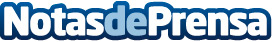 Instalar césped artificial en la terraza ayuda a mejorar la calidad de vida, según SinteticGrassTener un entorno amable y de desconexión en el bullicio de la ciudad es la mejor manera mejorar la calidad de vida. Es por ello, que instalar césped artificial en la terraza de un piso aporta beneficios anímicos, además de un toque de color al hogarDatos de contacto:Nacho Sinteticgrass696992549Nota de prensa publicada en: https://www.notasdeprensa.es/instalar-cesped-artificial-en-la-terraza-ayuda Categorias: Madrid Jardín/Terraza Servicios Técnicos Hogar Otros Servicios http://www.notasdeprensa.es